 Useful sources for constructing history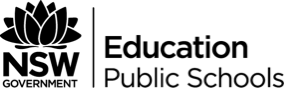 History Extension Source Book of Readings, Webb, K. (2006), The Historians, NSW: HTA.Warren, J. (1999). History and the Historians. London: Hodder Education.Carr, E.H. (1961). What is History?. Cambridge: Cambridge University Press.Hobsbawn, E. (1998). On History. New York: The New Press.Vincent, J. (2005). An Intelligent Person’s Guide to History. London: Duckworth Overlook.Jenkins, K. (1991). Rethinking History. London: Routledge.Summers, A. (1975). Damned Whores and God’s Police. Ringwood, Vic: Penguin.Tuchman, B. (1981). Practicing History. New York: Alfred A Knopf.Marwick, A. (2001). The New Nature of History: Knowledge, Evidence, Language. Chicago: Lyceum.Evans, R. (1997). In Defence of History. New York: W.W. Norton and Co.MacMillan, M. (2008). The Uses and Abuses of History. New York: Viking.Zinn, H. (1980). A People’s History of the United States. New York: Harper Collin